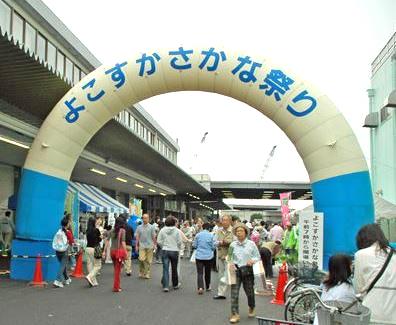 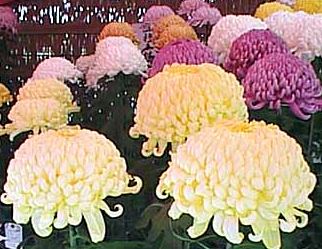 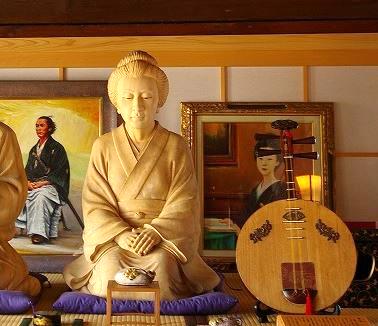 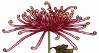 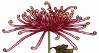 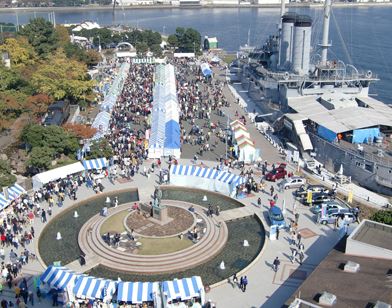 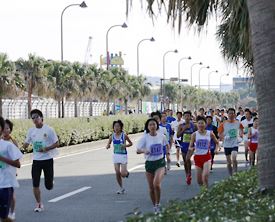 余白「手順」①余白　上２５　下１２　左右１５　とする②TextBoxで115×48　と62×48　の大きさを作り、線の上で右クリック～オブジェクトの書式設定をクリック→下図（図-1）が出るテキストボックスをクリック次の図（図-２）が出る　内部の余白を図の様に左右 1、上下 0にし閉じるをクリック(Win8は異なる)③左右に並べ（余白の角部分まで）グループ化し、線の色を少し薄くす④これを4個コピーし整頓する（図-3）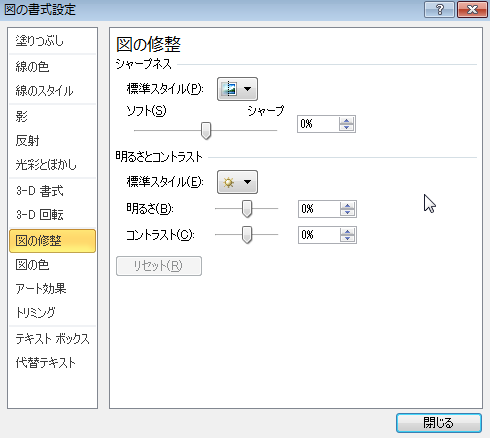 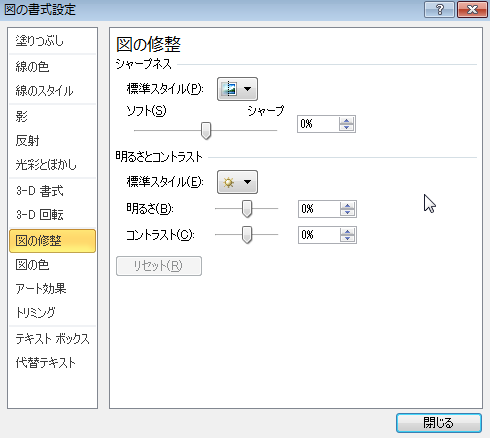 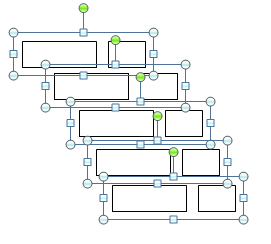 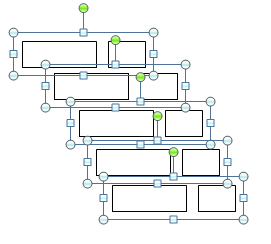 ⑤枠の中に図の様に記入していく　サイズ14pt、　太字、文章は12ptで上1行太字、書体は　HG丸ゴシックM-PROとする⑥画像はインターネットより、画像を選び拡大し、　右クリックでコピー～　デスクトップに貼付けし、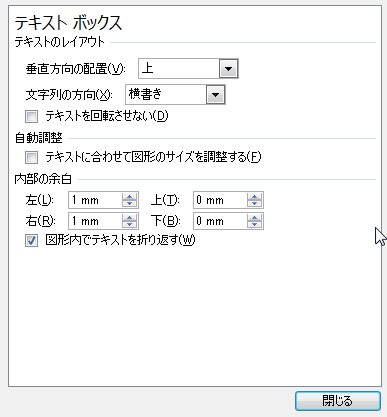 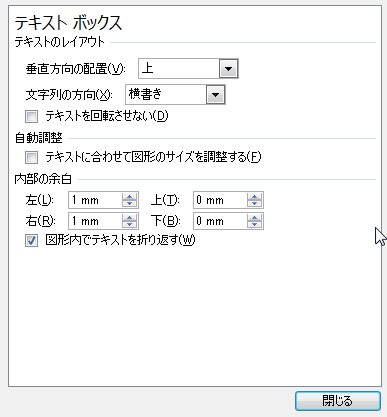 次に、貼付けるTextBox内にカーソルを置き、書式より　図形の塗りつぶし～図～デスクトップのに先ほど貼付　た図をクリック→図が枠の中に入る　なお、貼り付けて置く図はTextBoxより大きい物と　し、形は正方形より少し横長（TextBoxの形）とする⑦タイトル文字はTextBox使用し、18pt　書体を　HG平成明朝W9とする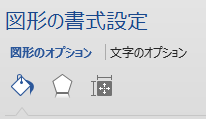 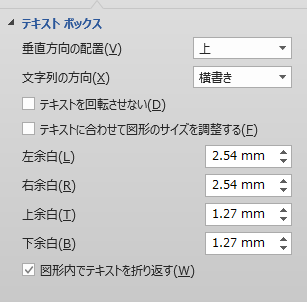 